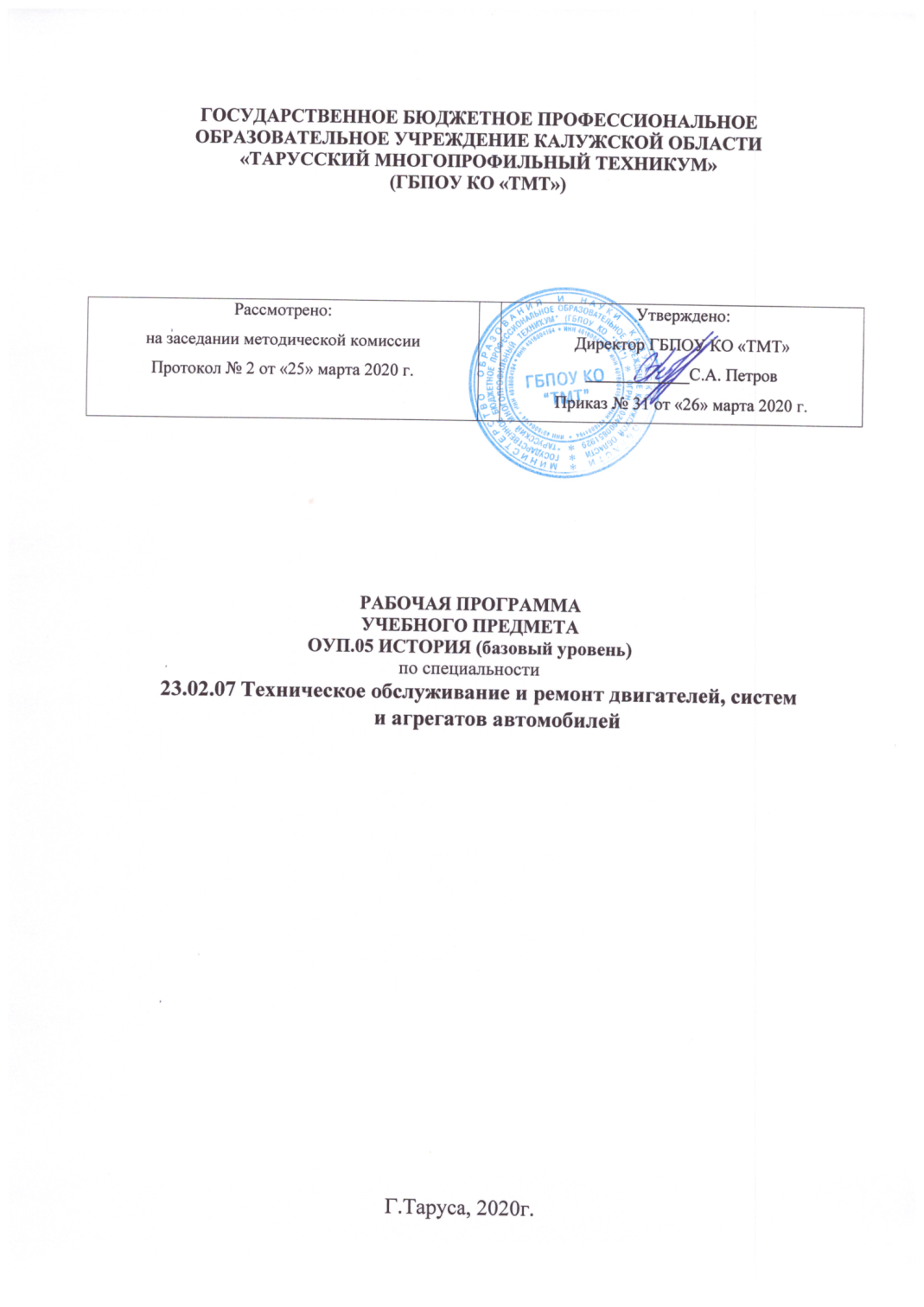 Рабочая  программа учебного предмета ОУП.05  История разработана на основе Федерального государственного образовательного стандарта среднего общего образования (утв. приказом Министерства образования и науки РФ от 17 мая 2012 г. N 413)  изменениями и дополнениями Организация - разработчик: ГБПОУ КО «ТМТ»  Разработчик:   Юдина В.М. преподаватель СОДЕРЖАНИЕ Планируемые результаты освоения учебного предмета.Содержание учебного предметаТематическое планирование .         4. Условия реализации программы.     5. Контроль и оценка результатов освоения учебного предмета.     6.  Лист внесения изменений.ПЛАНИРУЕМЫЕ РЕЗУЛЬТАТЫ ОСВОЕНИЯ УЧЕБНОГО ПРЕДМЕТАОсвоение содержания учебного предмета «История» обеспечивает достижение студентами следующих результатов:личностных:сформированность российской гражданской идентичности, патриотизма, уважения к своему народу, чувств ответственности перед Родиной, гордости за свой край, свою Родину, прошлое и настоящее многонационального народа России, уважения к государственным символам (гербу, флагу, гимну);становление гражданской позиции как активного и ответственного члена российского общества, осознающего свои конституционные права и обязанности, уважающего закон и правопорядок, обладающего чувством собственного достоинства, осознанно принимающего традиционные национальные и общечеловеческие гуманистические и демократические ценности;готовность к служению Отечеству, его защите;сформированность мировоззрения, соответствующего современному уровню развития исторической науки и общественной практики, основанного на диалоге культур, а также различных форм общественного сознания, осознание своего места в поликультурном мире;сформированность основ саморазвития и самовоспитания в соответствии с общечеловеческими ценностями и идеалами гражданского общества;готовность и способность к самостоятельной, творческой и ответственной деятельности;толерантное сознание и поведение в поликультурном мире, готовность и способность вести диалог с другими людьми, достигать в нем взаимопонимания, находить общие цели и сотрудничать для их достижения;• метапредметных:умение самостоятельно определять цели деятельности и составлять планы деятельности;самостоятельно осуществлять, контролировать и корректировать деятельность;использовать все возможные ресурсы для достижения поставленных целей и реализации планов деятельности;выбирать успешные стратегии в различных ситуациях;умение продуктивно общаться и взаимодействовать в процессе совместной деятельности, учитывать позиции других участников деятельности, эффективно разрешать конфликты;владение навыками познавательной, учебно-исследовательской и проектной деятельности, навыками разрешения проблем;-способность и готовность к самостоятельному поиску методов решения практических задач, применению различных методов познания;готовность и способность к самостоятельной информационно-познавательной деятельности, включая умение ориентироваться в различных источниках исторической информации, критически ее оценивать и интерпретировать;умение использовать средства информационных и коммуникационных технологий в решении когнитивных, коммуникативных и организационных задач с соблюдением требований эргономики, техники безопасности, гигиены, ресурсосбережения, правовых и этических норм, норм информационной безопасности;умение самостоятельно оценивать и принимать решения, определяющие стратегию поведения, с учетом гражданских и нравственных ценностей;• предметныхсформированность представлений о современной исторической науке, ее специфике, методах исторического познания и роли в решении задач прогрессивного развития России в глобальном мире;владение комплексом знаний об истории России и человечества в целом, представлениями об общем и особенном в мировом историческом процессе;сформированность умений применять исторические знания в профессиональной и общественной деятельности, поликультурном общении;владение навыками проектной деятельности и исторической реконструкции с привлечением различных источников;сформированность умений вести диалог, обосновывать свою точку зрения в дискуссии по исторической тематике.Обучающийся  на базовом уровне научится:– рассматривать историю России как неотъемлемую часть мирового исторического процесса;– знать основные даты и временные периоды всеобщей и отечественной истории из раздела дидактических единиц;–   определять последовательность и длительность исторических  событий,явлений, процессов;– характеризовать место, обстоятельства, участников, результаты важнейших исторических событий;–   представлять культурное наследие России и других стран;–   работать с историческими документами;– сравнивать различные исторические документы, давать им общую характеристику;–   критически анализировать информацию из различных источников;–   соотносить  иллюстративный  материал  с  историческими  событиями,явлениями, процессами, персоналиями;–   использовать   статистическую   (информационную)   таблицу,   график,диаграмму как источники информации;–   использовать аудиовизуальный ряд как источник информации;– составлять описание исторических объектов и памятников на основе текста, иллюстраций, макетов, интернет-ресурсов;–   работать с хронологическими таблицами, картами и схемами;–   читать легенду исторической карты;–   владеть  основной  современной  терминологией  исторической  науки,предусмотренной программой;– демонстрировать умение вести диалог, участвовать в дискуссии по исторической тематике;–   оценивать роль личности в отечественной истории ХХ века;–   ориентироваться в дискуссионных вопросах российской истории ХХ векасуществующих в науке их современных версиях и трактовках.Обучающийся  на базовом уровне получит возможность научиться:– демонстрировать умение сравнивать и обобщать исторические события российской и мировой истории, выделять ее общие черты и национальные особенности и понимать роль России в мировом сообществе;– устанавливать аналогии и оценивать вклад разных стран в сокровищницу мировой культуры;    –   определять место и время создания исторических документов;– проводить отбор необходимой информации и использовать информацию Интернета, телевидения и других СМИ при изучении политической деятельности современных руководителей России и ведущих зарубежных стран;– характеризовать современные версии и трактовки важнейших проблем отечественной и всемирной истории;– понимать объективную и субъективную обусловленность оценок российскими и зарубежными историческими деятелями характера и значения социальных реформ и контрреформ, внешнеполитических событий, войн и революций;– использовать картографические источники для описания событий и процессов новейшей отечественной истории и привязки их к месту и времени;    –   представлять историческую информацию в виде таблиц, схем, графиковдр., заполнять контурную карту;– соотносить историческое время, исторические события, действия и поступки исторических личностей ХХ века;– анализировать и оценивать исторические события местного масштаба в контексте общероссийской и мировой истории ХХ века;– обосновывать собственную точку зрения по ключевым вопросам истории России Новейшего времени с опорой на материалы из разных источников, знание –   приводить аргументы и примеры в защиту своей точки зрения;–   применять полученные знания при анализе современной политики России;–   владеть элементами проектной деятельности.исторических фактов, владение исторической терминологией       2.      Содержание учебных предметов на уровне СООИстория как наукаИстория в системе гуманитарных наук. История как область знания. Этапы становления и развития исторической науки. Методология познания прошлого. Исторический факт. Исторический источник. Интерпретации и фальсификации истории. Дискуссионные проблемы в познании прошлого. Историческое время и историческое пространство. Цивилизационные, формационные и цикличные теории исторического развития. Циклы исторического развития и особенности их проявления в различных цивилизационных пространствах. История и познание истории. Для чего мы изучаем историю. Как пишется история. Методы работы историка. Архивы – хранители исторической памяти народа. История и общество.Предцивилизационная стадия истории человечестваНовые данные археологических раскопок и исторических исследований о ранней истории человечества. Археологические открытия на территории России. Неолитическая революция и ее место в мировой истории. Изменения в укладе жизни и формах социальных связей. Родоплеменные отношения. Цивилизации Древнего мираПринципы периодизации древней истории. Историческая карта Древнего мира. Предпосылки формирования древнейших цивилизаций. Социальные нормы и духовные ценности в древнеиндийском и древнекитайском обществе. Философское наследие Древнего Востока.Архаичные цивилизации – географическое положение, материальная культура, повседневная жизнь, социальная структура общества. Дискуссия о происхождении государства и права. Восточная деспотия. Ментальные особенности цивилизаций древности. Мифологическая картина мира. Восприятие пространства и времени человеком древности. Возникновение письменности и накопление знаний.Цивилизации Древнего Востока. Формирование индо-буддийской и китайско-конфуцианской цивилизаций: общее и особенное в хозяйственной жизни и социальной структуре, социальные нормы и мотивы общественного поведения человека. Возникновение религиозной картины мира. Духовные ценности, философская мысль, культурное наследие Древнего Востока.Античные цивилизации Средиземноморья. Специфика географических условий и этносоциального состава населения, роль колонизации и торговых коммуникаций. Возникновение и развитие полисной политико-правовой организации и социальной структуры. Демократия и тирания. Римская республика и империя. Римское право.Ментальные особенности античного общества. Мифологическая картина мира и формирование научной формы мышления. Культурное и философское наследие Древней Греции и Древнего Рима.Зарождение иудео-христианской духовной традиции, ее религиозно-мировоззренческие особенности. Ранняя христианская церковь. Распространение христианства.Войны и нашествия как фактор исторического развития в древнем обществе. Предпосылки возникновения древних империй. Проблема цивилизационного синтеза (эллинистический мир; Рим и варвары).Древнейшая история нашей Родины: первые города и государства.Традиционное (аграрное) общество эпохи СредневековьяПринципы периодизации Средневековья. Историческая карта средневекового мира.«Великое переселение народов» в Европе и формирование христианской средневековой цивилизации.Складывание западноевропейского и восточноевропейского регионов цивилизационного развития. Социокультурное и политическое влияние Византии. Особенности социальной этики, отношения к труду и собственности, правовой культуры, духовных ценностей в католической и православной традициях.Норманнский фактор в образовании европейских государств. Образование государства Русь и роль норманнского фактора в этом процессе.Становление и развитие сословно-корпоративного строя в европейском средневековом обществе. Феодализм как система социальной организации и властных отношений. Особенности хозяйственной жизни. Торговые коммуникации в средневековой Европе. Образование централизованных государств. Складывание европейской правовой традиции. Роль церкви в европейском средневековом обществе. Образ мира в романском и готическом искусстве. Культурное и философское наследие европейского Средневековья.Цивилизации Востока в эпоху Средневековья.Характер международных отношений в Средние века. Европа и норманнские завоевания. Арабские, монгольские и тюркские завоевания. Феномен крестовых походов – столкновение и взаимовлияние цивилизаций.Традиционное (аграрное) общество на Западе и Востоке: особенности социальной структуры, экономической жизни, политических отношений. Дискуссия об уникальности европейской средневековой цивилизации. Динамика развития европейского общества в эпоху Средневековья. Кризис европейского традиционного общества в XIV–XV вв.Изменения в мировосприятии европейского человека. Природно-климатические, экономические, социально-психологические предпосылки процесса модернизации.Особенности российского Средневековья: дискуссионные проблемы. Государство и общество на Руси в контексте европейской истории. Русь удельная: формирование различных социально-политических моделей развития русского государства и общества. Борьба Руси с внешними вызовами. Монгольская империя, Золотая Орда, русские земли: проблема взаимовлияния. Особенности процесса объединения русских земель. Альтернативные варианты развития России в конце XIV – XV веке. Социально-экономическое развитие России. Россия в средневековом мире. Роль Ивана IV Грозного в российской истории: реформы и их ценаЧеловек в древности и Средневековье.Новое времяПонятие «Новое время». Принципы периодизации Нового времени. Историческая карта Нового времени. Дискуссия об исторической природе процесса модернизации. Модернизация как процесс перехода от традиционного (аграрного) к индустриальному обществу.Великие географические открытия и начало европейской колониальной экспансии. Формирование нового пространственного восприятия мира. Влияние Великих географических открытий на развитие европейского общества.Социально-психологические, экономические и техногенные факторы развертывания процесса модернизации.Внутренняя колонизация. Торговый и мануфактурный капитализм. Эпоха меркантилизма.Новации в образе жизни, характере мышления, ценностных ориентирах и социальных нормах в эпоху Возрождения и Реформации. Становление протестантской политической культуры и социальной этики. Влияние Контрреформации на общественную жизнь Европы. Религиозные войны и конфессиональный раскол европейского общества.От сословно-представительных монархий к абсолютизму – эволюция европейской государственности. Формы абсолютизма. Возникновение теории естественного права и концепции государственного суверенитета. Дискуссии об особенностях перехода Россия к Новому времени. Специфика социально-экономического развития России в Новое время. Феномен российского самодержавия. Попытки ограничения власти царя в период Смуты и в эпоху дворцовых переворотов, причины их неудач. Церковь, общество, государство в России XVII–XVIII вв. Россия в системе международных отношений. Дискуссии о причинах и последствиях присоединения Украины к России. Причины, особенности, последствия и цена преобразований Петра I в исторической науке. Россия – великая европейская держава.Буржуазные революции XVII–XIX вв.: исторические предпосылки и значение, идеология социальных и политических движений. Особенности социальных движений в России в XVII–XVIII вв. Становление гражданского общества в европейских странах. Философско-мировоззренческие основы идеологии Просвещения. Конституционализм. Возникновение классических доктрин либерализма, консерватизма, социализма, анархизма. Марксизм и рабочее революционное движение. Национализм и его влияние на общественно-политическую жизнь стран Европы.Технический прогресс в Новое время. Развитие капиталистических отношений. Промышленный переворот. Начало становления индустриального общества в России. Особенности промышленного переворота.Классовая социальная структура общества в Европе и России в XIX в. Буржуа и пролетарии. Эволюция традиционных социальных групп в индустриальном обществе. Изменение среды обитания человека. Урбанизация. Городской и сельский образы жизни. Проблема бедности и богатства в индустриальном обществе. Изменение характера демографических процессов. Мировосприятие человека индустриального общества в Европе и в России. Формирование классической научной картины мира в XVII–XIX вв. Культурное и философское наследие Нового времени.Дискуссия о различных моделях перехода от традиционного к индустриальному обществу («эшелонах модернизации»), специфике этих процессов в России. Предпосылки ускоренной модернизации в странах «второго эшелона». Влияние европейской колониальной экспансии на традиционные общества Востока. Экономическое развитие и общественные движения в колониальных и зависимых странах.Эволюция системы международных отношений в конце XV – середине XIX в. Изменение характера внешней политики в эпоху Нового времени. Вестфальская система и зарождение международного права. Россия в европейской и мировой политике. Венская система и первый опыт «коллективной дипломатии». Роль геополитических факторов в международных отношениях Нового времени. Колониальный раздел мира.Индустриальное общество во второй половине XIX – начале ХХ в.Дискуссия о понятии Новейшая история. Историческая карта второй половины XIX – начала ХХ в.Предпосылки и достижения технической революции конца XIX в. Формирование системы монополистического капитализма и ее противоречия. Динамика экономического развития на рубеже XIX–XX вв. Изменения в социальной структуре индустриального общества.Российская власть и общество в XIX в.: поиск оптимальной модели общественного развития. Империя и народы. «Великие реформы» в России 1860–1870-х гг. и их значение. Особенности экономического и социального развития России в условиях ускорения модернизации. Предпосылки революционного изменения общественного строя. Российские реформы в XIX в.: причины, цели, противоречия, итоги.Кризис классических идеологических доктрин на рубеже XIX–XX вв. Поиск новых моделей общественного развития. Общественное движение в России второй половины XIX в. и его специфика. Мировоззренческий кризис европейского общества в конце XIX – начале XX в. «Закат Европы» в философской мысли. Формирование неклассической научной картины мира. Модернизм – изменение мировоззренческих и эстетических основ художественного творчества. Реализм в художественном творчестве ХХ в.Нарастание технократизма и иррационализма в массовом сознании.Страны Азии на рубеже XIX–XX вв. Кризис традиционного общества в условиях развертывания модернизационных процессов. Система международных отношений на рубеже XIX–XX вв. Империализм как идеология и политика. Борьба за колониальный передел мира. 3 СТРУКТУРА И СОДЕРЖАНИЕ УЧЕБНОГО ПРЕДМЕТА Рекомендуемое количество часов на освоение программы предмета:максимальной учебной нагрузки обучающегося 175 часов, в том числе: обязательной аудиторной учебной нагрузки обучающегося 117 часов. самостоятельной работы обучающегося 58 часов.3.1Объем учебного предмета и виды учебной работы3.2. Тематический план и содержание учебного предмета ОУП 05 «История».ское развитие и переме-  ствование в технике, внедрение технических новинок в производство. Развитие торговли и товарно-XVII—ХVIIIвеках.  характер  и  значение  Английской  революции.  «Славная  революция».  Английское  Просвещение.4.УСЛОВИЯ РЕАЛИЗАЦИИ ПРОГРАММЫ ПРЕДМЕТА4..1. Требования к минимальному материально-техническому обеспечению Реализация учебного предмета требует наличия учебного кабинета «Социально-экономических дисциплин». Оборудование учебного кабинета:посадочные места по количеству обучающихся;рабочее место преподавателя, оборудованное персональным компьютером с лицензионным или свободным программным обеспечением, соответствующим разделам программы и подключенным к сети Internet и средствами вывода звуковой информации;комплект карт;сканер;принтер.Технические средства обучения:мультимедиапроектор или мультимедийная доска;Информационное обеспечение обученияОсновные источники:Волобуев О.В. Россия и мир-10, базовый уровень, М.Дрофа, 2008Артемов В.В. История отечества с древнейших времен до наших дней, М.Академия, 2015Артемов В.В. История , М.Академия, 2017Интернет-ресурсы:www.gumer.info (Библиотека Гумер).www.hist.msu.ru/ER/Etext/PICT/feudal.htm (Библиотека Исторического факультета МГУ).www.plekhanovfound.ru/library (Библиотека социал-демократа).www.bibliotekar.ru (Библиотекарь. Ру: электронная библиотека нехудожественной литературы по русской и мировой истории, искусству, культуре, прикладным наукам). https://ru.wikipedia.org (Википедия: свободная энциклопедия).https://ru.wikisource.org (Викитека: свободная библиотека).www.wco.ru/icons (Виртуальный каталог икон).www.militera.lib.ru (Военная литература: собрание текстов).www.world-war2.chat.ru (Вторая Мировая война в русском Интернете).www.kulichki.com/~gumilev/HE1 (Древний Восток).www.old-rus-maps.ru (Европейские гравированные географические чертежи и карты России, изданные в XVI—XVIII столетиях).www.biograf-book.narod.ru (Избранные биографии: биографическая литература СССР).www.magister.msk.ru/library/library.htm (Интернет-издательство «Библиотека»: электронные издания произведений и биографических и критических материалов). www.intellect-video.com/russian-history (История России и СССР: онлайн-видео). www.historicus.ru (Историк: общественно-политический журнал). www.history.tom.ru (История России от князей до Президента). www.statehistory.ru (История государства).www.kulichki.com/grandwar («Как наши деды воевали»: рассказы о военных конфликтах Российской империи).www.raremaps.ru (Коллекция старинных карт Российской империи).www.old-maps.narod.ru (Коллекция старинных карт территорий и городов России).www.mifologia.chat.ru (Мифология народов мира).www.krugosvet.ru (Онлайн-энциклопедия «Кругосвет»).www.liber.rsuh.ru (Информационный комплекс РГГУ «Научная библиотека»).www.august-1914.ru (Первая мировая война: интернет-проект).www.9may.ru (Проект-акция: «Наша Победа. День за днем»).www.temples.ru (Проект «Храмы России»).www.radzivil.chat.ru (Радзивилловская летопись с иллюстрациями). www.borodulincollection.com/index.html (Раритеты фотохроники СССР: 1917—1991 гг. — коллекция Льва Бородулина).www.rusrevolution.info (Революция и Гражданская война: интернет-проект).www.rodina.rg.ru (Родина: российский исторический иллюстрированный журнал).www.all-photo.ru/empire/index.ru.html (Российская империя в фотографиях).www.fershal.narod.ru (Российский мемуарий).www.avorhist.ru (Русь Древняя и удельная).www.memoirs.ru (Русские мемуары: Россия в дневниках и воспоминаниях).www.scepsis.ru/library/history/page1 (Скепсис: научно-просветительский журнал). www.arhivtime.ru (Следы времени: интернет-архив старинных фотографий, открыток, документов).www.sovmusic.ru (Советская музыка).www.infoliolib.info (Университетская электронная библиотека Infolio). www.hist.msu.ru/ER/Etext/index.html (электронная библиотека Исторического факультета МГУ им. М.В.Ломоносова).www.library.spbu.ru (Научная библиотека им. М.Горького СПбГУ).www.ec-dejavu.ru (Энциклопедия культур Dеjа Vu).КОНТРОЛЬ И ОЦЕНКА РЕЗУЛЬТАТОВ ОСВОЕНИЯ ПРЕДМЕТА Контроль и оценка результатов освоения предмета осуществляется преподавателем в процессе проведения теоретических занятий и контрольных работ, тестирования, а также выполнения обучающимися индивидуальных заданий, проектов, исследований.определения собственной позиции по - оценка результатов устных ответов; отношению к явлениям современной жиз-ни, исходя из их исторической обуслов-ленности;     6. ЛИСТ ВНЕСЕНИЯ ИЗМЕНЕНИЙЛист пере утверждения рабочей программы учебного предметаРабочая программа: одобрена на 20…/20….. учебный год. Протокол №……заседания методической комиссии. от «….» ………..20.... г. директор ГБПОУ КО «ТМТ» ………………..Рабочая программа: одобрена на 20…/20….. учебный год. Протокол №……заседания методической комиссии. от «….» ………..20.... г. директор ГБПОУ КО «ТМТ» ………………..Рабочая программа: одобрена на 20…/20….. учебный год. Протокол №……заседания методической комиссии. от «….» ………..20.... г. директор ГБПОУ КО «ТМТ» ………………..Рабочая программа: одобрена на 20…/20….. учебный год. Протокол №……заседания методической комиссии. от «….» ………..20.... г. директор ГБПОУ КО «ТМТ» ………………..Рабочая программа: одобрена на 20…/20….. учебный год. Протокол №……заседания методической комиссии. от «….» ………..20.... г. директор ГБПОУ КО «ТМТ» ………………..Рабочая программа: одобрена на 20…/20….. учебный год. Протокол №……заседания методической комиссии. от «….» ………..20.... г. директор ГБПОУ КО «ТМТ» ………………..Рабочая программа: одобрена на 20…/20….. учебный год. Протокол №……заседания методической комиссии. от «….» ………..20.... г. директор ГБПОУ КО «ТМТ» ………………..Рабочая программа: одобрена на 20…/20….. учебный год. Протокол №……заседания методической комиссии. от «….» ………..20.... г. директор ГБПОУ КО «ТМТ» ………………..Рабочая программа: одобрена на 20…/20….. учебный год. Протокол №……заседания методической комиссии. от «….» ………..20.... г. директор ГБПОУ КО «ТМТ» ………………..Рабочая программа: одобрена на 20…/20….. учебный год. Протокол №……заседания методической комиссии. от «….» ………..20.... г. директор ГБПОУ КО «ТМТ» ………………..Вид учебной работыОбъем часовМаксимальная учебная нагрузка (всего)175Обязательная аудиторная учебная нагрузка (всего)117в том числе:контрольные работы2Самостоятельная работа обучающегося (всего)58в том числе:составление конспектов20написание рефератов20создание мультимедийных презентаций по учебной теме4подготовка сообщений10составление кроссвордов4Итоговая аттестация в форме дифференцированного зачѐтаОбъ-№НаименованиеНаименованиеНаименованиеНаименованиеСодержание учебного материала, лабораторные и практические работы, самостоятельная работа обу-ѐмразделов и темразделов и темразделов и темразделов и темчающихсячасов1231ВведениеВведениеВведениеЗначение изучения истории. Проблема достоверности исторических знаний. Исторические источники,21их виды, основные методы работы с ними. Вспомогательные исторические дисциплины.2Периодизация всемирной истории. История России — часть всемирной истории.Входной контроль знаний.Раздел 1. Древнейшая стадия истории человечества.Раздел 1. Древнейшая стадия истории человечества.Раздел 1. Древнейшая стадия истории человечества.Раздел 1. Древнейшая стадия истории человечества.Раздел 1. Древнейшая стадия истории человечества.22Источники знаний о древнейшем человеке. Проблемы антропогенеза. Древнейшие виды челове-12Тема1.1.Происхожде-Происхожде-ка. Расселение  древнейших людей по земному шару. Появление человека современного вида. Палеолит.1ниечеловека.человека.ЛюдиРодовая община. Достижения людей палеолита. Причины зарождения и особенности первобытной рели-эпохи   палеолита.   Не-эпохи   палеолита.   Не-эпохи   палеолита.   Не-эпохи   палеолита.   Не-гии и искусства. Археологические памятники палеолита на территории России.олитическая революцияолитическая революцияолитическая революцияолитическая революцияПрактические занятияи ее последствия.и ее последствия.и ее последствия.и ее последствия.Археологические памятники палеолита на территории России.Понятие «неолитическая револю-      1ция». Причины неолитической революции. Зарождение производящего хозяйства, появление земледелияи животноводства. Прародина производящего хозяйства. Последствия неолитической революции. Не-олитическая революция на территории современной России. Первое и второе общественное разделениетруда. Появление ремесла и торговли. Начало формирования народов. Эволюция общественных отно-шений, усиление неравенства. Соседская община. Племена и союзы племен. Возникновение элементовгосударственности. Древнейшие города.Практическое занятиеНеолитическая революция на территории современной России.Раздел 2. Цивилизации Древнего мира.Раздел 2. Цивилизации Древнего мира.Раздел 2. Цивилизации Древнего мира.Раздел 2. Цивилизации Древнего мира.Раздел 2. Цивилизации Древнего мира.43Тема2.1.ДревнейшиеДревнейшиеПонятие цивилизации. Особенности цивилизаций Древнего мира — древневосточной и античной.2государства.государства.государства.ВеликиеСпецифика древнеегипетской цивилизации. Города-государства Шумера. Вавилон. Законы царя Хамму-державыдержавыДревнегоДревнегорапи. Финикийцы и их достижения. Древние евреи в Палестине. Хараппская цивилизация Индии. ИндияВостока.Востока.под властью ариев. Зарождение древнекитайской цивилизации.Практическое занятиеОсобенности цивилизаций Древнего мира — древневосточной и античной.Предпосылки складывания великих держав, их особенности. Последствия появления великих дер-жав. Хеттское царство. Ассирийская военная держава. Урарту. Мидийско-Персидская держава — круп-нейшее государство Древнего Востока. Государства Индии. Объединение Китая. Империи Цинь и Хань.4Тема 2.2. Древняя Гре-Тема 2.2. Древняя Гре-Особенности географического положения и природы Греции. Минойская и микенская цивилиза-ция. Древний Рим.ция. Древний Рим.ции. Последствия вторжения дорийцев в Грецию. Складывание полисного строя. Характерные чертыполиса. Великая греческая колонизация и ее последствия. Развитие демократии в Афинах. Македонскоезавоевание Греции. Походы Александра Македонского и их результаты.Практическое занятиеВеликая греческая колонизация и ее последствия.        2Рим в период правления царей. Рождение Римской республики и особенности управления в ней.Борьба патрициев и плебеев, ее результаты. Римские завоевания. Система управления в Римской рес-публике. Внутриполитическая борьба, гражданские войны. Рабство в Риме, восстание рабов под предво-дительством Спартака. От республики к империи. Римская империя: территория, управление. Разделе-ние Римской империи на Восточную и Западную. Великое переселение народов и падение ЗападнойРимской империи.Практическое занятиеВеликое переселение народов и падение Западной Римской империи.Самостоятельная работа1Тема  2.3.Культура  иОсобенности культуры и религиозных воззрений Древнего Востока. Монотеизм. Иудаизм. Буд-религия Древнего мира.религия Древнего мира.дизм — древнейшая мировая религия. Зарождение конфуцианства в Китае. Достижения культуры Древ-ней Греции. Особенности древнеримской культуры. Античная философия, наука, литература, архитек-тура, изобразительное искусство. Возникновение христианства. Особенности христианского вероученияи церковной структуры.Возникновение христианства.Особенности христианского вероучения и церковной структуры.Раздел 3. Цивилизации Запада и Востока в Средние векаРаздел 3. Цивилизации Запада и Востока в Средние векаРаздел 3. Цивилизации Запада и Востока в Средние века85Тема 3.1. Великое пере-Тема 3.1. Великое пере-Средние века: понятие, хронологические рамки, периодизация. Варвары и их вторжения на территорию Рим-2селение народов и обра-селение народов и обра-ской империи. Варварские королевства, особенности отношений варваров и римского населения в различных ко-зование варварских ко-зование варварских ко-ролевствах.ролевств в Европе. Воз-ролевств в Европе. Воз-Арабы. Мухаммед и его учение. Возникновение ислама. Основы мусульманского вероучения. Образованиеролевств в Европе. Воз-ролевств в Европе. Воз-Арабского халифата. Арабские завоевания. Распад халифата. Культура исламского мира. Развитие науки.никновениеислама.Арабского халифата. Арабские завоевания. Распад халифата. Культура исламского мира. Развитие науки.никновениеислама.Практические занятия: Возникновение ислама. Основы мусульманского вероучения.Арабскиезавоевания.Практические занятия: Возникновение ислама. Основы мусульманского вероучения.Арабскиезавоевания.Территория  Византии.  Византийская  империя:  власть,  управление.  Расцвет  Византии  при  Юстиниа-Византийская империя.Византийская империя.Территория  Византии.  Византийская  империя:  власть,  управление.  Расцвет  Византии  при  Юстиниа-Византийская империя.Византийская империя.не.Византия и славяне, славянизация Балкан. Принятие христианства славянскими народами. Турецкие завоева-не.Византия и славяне, славянизация Балкан. Принятие христианства славянскими народами. Турецкие завоева-ния и падение Византии. Культура Византии. Искусство, иконопись, архитектура. Влияние Византии на государ-ственность и культуру России.Практическое занятиеПринятие христианства славянскими народами.6Тема3.2.ВостокВостокВостоквСредневековая Индия. Ислам в Индии. Делийский султанат. Культура средневековой Индии. Особенности2Средние века.Средние века.Средние века.ИмперияИмперияИмперияразвития Китая. Административно-бюрократическая система. Китайская культура и ее влияние на соседние наро-КарлаВеликогоВеликогоВеликогоиееды. Становление и эволюция государственности в Японии. Самураи. Правление сѐгунов.распад.распад.ФеодальнаяФеодальнаяФеодальнаяФеодальнаяПрактическое занятие Китайская культура и ее влияние на соседние народы.распад.распад.ФеодальнаяФеодальнаяФеодальнаяФеодальнаяКоролевство франков. Военная реформа Карла Мартела и ее значение. Карл Великий, его завоевания и дер-раздробленностьраздробленностьраздробленностьраздробленностьвЕв-Королевство франков. Военная реформа Карла Мартела и ее значение. Карл Великий, его завоевания и дер-раздробленностьраздробленностьраздробленностьраздробленностьвЕв-жава. Каролингское возрождение. Распад Каролингской империи. Причины и последствия феодальной раздроб-ропе.жава. Каролингское возрождение. Распад Каролингской империи. Причины и последствия феодальной раздроб-ропе.ленности. Британия в раннее Средневековье.ленности. Британия в раннее Средневековье.Практическое занятиеВоенная реформа Карла Мартела и ее значение.7Тема3.3.ОсновныеОсновныеОсновныеОсновныеСредневековое  общество.  Феодализм:  понятие,  основные  черты.  Феодальное  землевладение,  вассально-2чертызападноевропей-западноевропей-западноевропей-западноевропей-западноевропей-ленные отношения. Структура и сословия средневекового общества. Крестьяне, хозяйственная жизнь, крестьян-скогофеодализма.феодализма.феодализма.феодализма.ская община. Феодалы. Феодальный замок. Рыцари, рыцарская культура.СредневековыйСредневековыйСредневековыйСредневековыйзапад-запад-Практическое занятие. Структура и сословия средневекового общества.СредневековыйСредневековыйСредневековыйСредневековыйзапад-запад-Города Средневековья, причины их возникновения. Развитие ремесла и торговли. Коммуны и сеньоры. По-ноевропейскийноевропейскийноевропейскийгород.город.Города Средневековья, причины их возникновения. Развитие ремесла и торговли. Коммуны и сеньоры. По-ноевропейскийноевропейскийноевропейскийгород.город.вседневная жизнь горожан. Значение средневековых городов.КатолическаяКатолическаяКатолическаяцерковьцерковьцерковьвседневная жизнь горожан. Значение средневековых городов.КатолическаяКатолическаяКатолическаяцерковьцерковьцерковьПрактическое занятие. Повседневная жизнь горожан в Средние века.в Средние века. Кресто-в Средние века. Кресто-в Средние века. Кресто-в Средние века. Кресто-в Средние века. Кресто-в Средние века. Кресто-Практическое занятие. Повседневная жизнь горожан в Средние века.в Средние века. Кресто-в Средние века. Кресто-в Средние века. Кресто-в Средние века. Кресто-в Средние века. Кресто-в Средние века. Кресто-Христианская церковь в Средневековье. Церковная организация и иерархия. Усиление роли римских пап.вые походы.вые походы.вые походы.Христианская церковь в Средневековье. Церковная организация и иерархия. Усиление роли римских пап.вые походы.вые походы.вые походы.Разделение церквей, католицизм и православие. Духовенство, монастыри, их роль в средневековом обществе.Разделение церквей, католицизм и православие. Духовенство, монастыри, их роль в средневековом обществе.Крестовые походы, их последствия. Ереси в Средние века: причины их возникновения и распространения. Инкви-зиция. Упадок папства.Практическое занятиеКрестовые походы, их последствия.8Тема3.4.ЗарождениеЗарождениеЗарождениеЗарождениеАнглия и Франция в Средние века. Великая хартия вольностей. Франция под властью Капетингов на пути к2централизованныхцентрализованныхцентрализованныхцентрализованныхцентрализованныхго-единому государству. Оформление сословного представительства (Парламент в Англии, Генеральные штаты восударствсударстввЕвропе.Европе.Европе.Франции). Столетняя война и ее итоги. Османское государство и падение Византии. Рождение Османской импе-СредневековаяСредневековаяСредневековаякульту-культу-культу-рии и государства Европы. Пиренейский полуостров в Средние века. Реконкиста. Образование Испании и Порту-СредневековаяСредневековаяСредневековаякульту-культу-культу-галии. Политический и культурный подъем в Чехии. Ян Гус. Гуситские войны и их последствия. Перемены вора   Западнойра   Западнойра   ЗападнойЕвропы.Европы.Европы.галии. Политический и культурный подъем в Чехии. Ян Гус. Гуситские войны и их последствия. Перемены вора   Западнойра   Западнойра   ЗападнойЕвропы.Европы.Европы.внутренней жизни европейских стран. Завершение складывания национальных государств. Окончательное объе-Начало Ренессанса.Начало Ренессанса.Начало Ренессанса.Начало Ренессанса.Начало Ренессанса.внутренней жизни европейских стран. Завершение складывания национальных государств. Окончательное объе-Начало Ренессанса.Начало Ренессанса.Начало Ренессанса.Начало Ренессанса.Начало Ренессанса.динение Франции. Укрепление королевской власти в Англии.динение Франции. Укрепление королевской власти в Англии.Практические занятия. Политический и культурный подъем в Чехии. Ян Гус. Гуситские войны и их послед-ствия.Особенности и достижения средневековой культуры. Наука и богословие. Духовные ценности Средневековья.Школы и университеты. Художественная культура. Изобретение книгопечатания и последствия этого события.Гуманизм. Начало Ренессанса (Возрождения). Культурное наследие европейского Средневековья.Практическое занятиеКультурное наследие европейского Средневековья.Самостоятельная работа1Раздел 4. От Древней Руси к Российскому государству.Раздел 4. От Древней Руси к Российскому государству.109Тема 4.1. ОбразованиеВосточные славяне: происхождение, расселение, занятия, общественное устройство. Предпосылки и причины2Древнерусского госу-образования Древнерусского государства. Новгород и Киев — центры древнерусской государственности. Форми-дарства.рование княжеской власти (князь и дружина, полюдье). Первые русские князья, их внутренняя и внешняя полити-ка. Походы Святослава.Практическое занятиеПредпосылки и причины образования Древнерусского государства.1Тема 4.2. Крещение Ру-Начало правления князя Владимира Святославича. Крещение Руси: причины, основные события, значение.20си и его значение. Об-Христианство и язычество. Церковная организация на Руси. Монастыри. Распространение культуры и письменно-щество Древней Руси.сти.Практическое занятие. Крещение Руси: причины, основные события, значение.Социально-экономический и политический строй Древней Руси. Русская Правда. Политика Ярослава Мудрогои Владимира Мономаха. Древняя Русь и ее соседи.1Тема 4.3. Раздроблен-Политическая раздробленность: причины и последствия. Крупнейшие самостоятельные центры Руси, особен-21ность на Руси. Древне-ности их географического, социально-политического и культурного развития. Новгородская земля. Владимиро-русская культура.Суздальское княжество. Зарождение стремления к объединению русских земель.Практическое занятие. Владимиро-Суздальское княжество.Особенности древнерусской культуры. Возникновение письменности. Летописание. Литература. Былинныйэпос. Деревянное и каменное зодчество. Живопись. Иконы. Развитие местных художественных школ.Практическое занятиеДеревянное и каменное зодчество.1Тема 4.4. МонгольскоеМонгольское нашествие. Сражение на Калке. Поход монголов на Северо-Западную Русь. Героическая оборона22завоевание и его по-русских городов. Значение противостояния Руси монгольскому завоеванию. Борьба Руси против экспансии с За-следствия. Начало воз-пада. Александр Ярославич. Невская битва. Ледовое побоище. Зависимость русских земель от Орды и ее послед-вышения Москвы.ствия. Борьба населения русских земель против ордынского владычества.вышения Москвы.Практическое занятие. Значение противостояния Руси монгольскому завоеванию.Практическое занятие. Значение противостояния Руси монгольскому завоеванию.Причины и основные этапы объединения русских земель. Москва и Тверь: борьба за великое княжение. При-чины и ход возвышения Москвы. Княжеская власть и церковь. Дмитрий Донской. Начало борьбы с ордынскимвладычеством. Куликовская битва, ее значение.Практическое занятиеКуликовская битва, ее значение.1Тема 4.5. ОбразованиеРусь при преемниках Дмитрия Донского. Автокефалия Русской православной церкви. Иван III. Присоединение23единого Русского госу-Новгорода. Завершение объединения русских земель. Прекращение зависимости Руси от Золотой Орды. Образованиедарства.единого Русского государства и его значение. Усиление великокняжеской власти. Судебник 1497 года. Положениекрестьян, ограничение их свободы. Предпосылки и начало складывания крепостнической системы.Практическое занятиеОбразование единого Русского государства и его значение.Раздел 5. Россия в ХVI—ХVII веках: от великого княжества к царствуРаздел 5. Россия в ХVI—ХVII веках: от великого княжества к царствуРаздел 5. Россия в ХVI—ХVII веках: от великого княжества к царствуРаздел 5. Россия в ХVI—ХVII веках: от великого княжества к царствуРаздел 5. Россия в ХVI—ХVII веках: от великого княжества к царству61Тема 5.1. Россия вТема 5.1. Россия вТема 5.1. Россия вИван IV. Избранная рада. Реформы 1550-х годов и их значение. Становление приказной системы.24правление Ивана Гроз-правление Ивана Гроз-правление Ивана Гроз-правление Ивана Гроз-Расширение территории государства, его многонациональный характер. Походы на Казань. Присоеди-ного.нение Казанского и Астраханского ханств, борьба с Крымским ханством, покорение Западной Сибири.Ливонская война, ее итоги и последствия. Опричнина, споры о ее смысле. Последствия опричнины. Рос-сия в конце XVI века, нарастание кризиса. Учреждение патриаршества. Закрепощение крестьян.Практическое занятиеОпричнина, споры о ее смысле.1Тема 5.2.Тема 5.2.Смутное вре-Смутное вре-Царствование Б.Годунова. Смута: причины, участники, последствия. Самозванцы. Восстание под25мя  начала  XVII  века.мя  начала  XVII  века.мя  начала  XVII  века.мя  начала  XVII  века.предводительством И.Болотникова. Вмешательство Речи Посполитой и Швеции в Смуту. Оборона Смо-Экономическое  и  соци-Экономическое  и  соци-Экономическое  и  соци-Экономическое  и  соци-ленска. Освободительная борьба против интервентов. Патриотический подъем народа. Окончание Сму-альное развитие Россииальное развитие Россииальное развитие Россииальное развитие Россииты и возрождение российской государственности. Ополчение К.Минина и Д.Пожарского. Освобождениев XVII веке. Народныев XVII веке. Народныев XVII веке. Народныев XVII веке. НародныеМосквы. Начало царствования династии Романовых.движения.движения.Практическое занятие. Окончание Смуты и возрождение российской государственности.Новые явления в экономике страны: рост товарно-денежных отношений, развитие мелкото-варного производства, возникновение мануфактур. Развитие торговли, начало формирования всерос-сийского рынка. Окончательное закрепощение крестьян. Народные движения в XVII веке: причины,формы, участники. Городские восстания. Восстание под предводительством С.Т.Разина.Практическое занятие. Народные движения в XVII веке: причины, формы, участники.1Тема5.3.СтановлениеСтановлениеУсиление царской власти. Развитие приказной системы. Начало становления абсолютизма. Власть и26абсолютизма  в  России.абсолютизма  в  России.абсолютизма  в  России.абсолютизма  в  России.церковь. Реформы патриарха Никона. Церковный раскол. Освоение Сибири и Дальнего Востока. Рус-Внешняя политика Рос-Внешняя политика Рос-Внешняя политика Рос-Внешняя политика Рос-ские первопроходцы. Внешняя политика России в XVII веке. Взаимоотношения с соседними государ-сиивХVIIве-ствами и народами. Россия и Речь Посполитая. Смоленская война. Присоединение к России Левобе-ке.Культура Руси концаке.Культура Руси концаке.Культура Руси концаке.Культура Руси концарежной Украины и Киева.XIII—XVII веков.XIII—XVII веков.XIII—XVII веков.Практические занятия. Реформы патриарха Никона. Церковный раскол.Культура XIII—XV веков. Летописание. Важнейшие памятники литературы (памятники куликов-ского цикла, сказания, жития, хождения). Развитие зодчества (Московский Кремль, монастырские ком-плексы-крепости).  Расцвет  иконописи  (Ф.Грек,  А.Рублев).  Культура  XVI  века.  Книгопечатание(И.Федоров). Публицистика. Зодчество (шатровые храмы). «Домострой». Культура XVII века. Традициии новые веяния, усиление светского характера культуры. Образование. Литература: новые жанры (сати-рические повести, автобиографические повести), новые герои. Зодчество: основные стили и памятни-ки.тЖивопись (С. Ушаков).Практическое занятие. Культура России XVII века.Раздел 6. Страны Запада и Востока в ХVI—ХVIII векеРаздел 6. Страны Запада и Востока в ХVI—ХVIII векеРаздел 6. Страны Запада и Востока в ХVI—ХVIII векеРаздел 6. Страны Запада и Востока в ХVI—ХVIII векеРаздел 6. Страны Запада и Востока в ХVI—ХVIII веке91Тема   6.1.   Экономиче-Зарождение ранних капиталистических отношений. Мануфактура. Открытия в науке, усовершен-2ны  взападноевропей-западноевропей-денежных отношений. Революция цен и ее последствия.ском обществе. Великиеском обществе. Великиеском обществе. ВеликиеПрактическое занятие. Зарождение ранних капиталистических отношений.географические  откры-географические  откры-географические  откры-Образование колониальных империй. Великие географические открытия, их технические, эконо-тия.мические  и  интеллектуальные  предпосылки.  Поиски  пути  в  Индию  и  открытие  Нового  Света(Х.Колумб, Васко да Гама, Ф.Магеллан). Разделы сфер влияния и начало формирования колониальнойсистемы. Политические, экономические и культурные последствия Великих географических открытий.Практическое занятие. Политические, экономические и культурные последствия Великих гео-графических открытий.1Тема 6.2. Возрождение иТема 6.2. Возрождение иТема 6.2. Возрождение иЭпоха Возрождения. Понятие «Возрождение». Истоки и предпосылки становления культуры Ре-28гуманизмгуманизмв   Западнойнессанса в Италии. Гуманизм и новая концепция человеческой личности. Идеи гуманизма в СевернойЕвропе.Реформация  иРеформация  иЕвропе. Высокое Возрождение в Италии. Искусство стран Северного Возрождения.контрреформация.  Ста-контрреформация.  Ста-контрреформация.  Ста-Практическое занятие. Высокое Возрождение в Италии.новлениеновлениеабсолютизмаПонятие «протестантизм». Мартин Лютер. Реформация в Германии, лютеранство. Религиозныев европейских странах.в европейских странах.в европейских странах.войны. Крестьянская война в Германии. Жан Кальвин и распространение его учения. Новая конфессио-нальная карта Европы. Контрреформация и попытки преобразований в католическом мире. Орден ие-зуитов.Практическое занятие. Крестьянская война в Германии.Абсолютизм  как  общественно-политическая  система.  Абсолютизм  во  Франции.  Религиозныевойны и правление Генриха IV. Фронда. Людовик XIV — «король-солнце». Абсолютизм в Испании.Испания и империя Габсбургов в XVII—XVIII веках. Англия в эпоху Тюдоров. Общие черты и особен-ности абсолютизма в странах Европы. «Просвещенный абсолютизм», его значение и особенности вПруссии, при монархии Габсбургов.Практическое занятие. Общие черты и особенности абсолютизма в странах Европы.1Тема   6.3.   Англия   вПричины и начало революции в Англии. Протекторат О.Кромвеля. Реставрация монархии. Итоги,2СтраныСтраныВостокаВостокавДж.Локк. Политическое развитие Англии в XVIII веке. Подъем мануфактурного производства. НачалоXVI—XVIIIXVI—XVIIIXVI—XVIIIвеках.веках.промышленной революции. Изменения в социальной структуре общества.Страны  Востока  и  ко-Страны  Востока  и  ко-Страны  Востока  и  ко-Страны  Востока  и  ко-Страны  Востока  и  ко-Практическое занятие. Итоги, характер и значение Английской революции.лониальнаялониальнаялониальнаяэкспансияэкспансияОсманские завоевания в Европе. Борьба европейских стран с османской опасностью.. Маньчжур-европейцев.европейцев.европейцев.ское завоевание Китая. Начало проникновения европейцев в Китай. Цинская политика изоляции. Сѐгу-нат Токугавы в Японии.Практическое занятие. Сѐгунат Токугавы в Японии.Колониальные захваты Англии, Голландии и Франции. Складывание колониальной системы. Ко-лонизаторы и местное население. Значение колоний для развития стран Западной Европы. Испанские ипортугальские колонии Америки, ввоз африканских рабов. Английские колонии в Северной Америке:социально-экономическое развитие и политическое устройство. Рабовладение. Европейские колониза-торы в Индии. Захват Индии Англией и его последствия.Практическое занятие. Европейские колонизаторы в Индии.2Тема6.4.Международ-Международ-Международ-Религиозные, экономические и колониальные противоречия. Причины, ход, особенности, послед-10ныеотношенияотношенияотношениявствия Тридцатилетней войны. Династические войны XVIII века. (Война за испанское наследство, ВойнаXVII—XVIIIXVII—XVIIIXVII—XVIIIвеках.веках.за австрийское наследство). Семилетняя война — прообраз мировой войны.РазвитиеРазвитиеевропейскойевропейскойевропейскойПрактическое занятие. Причины, ход, особенности, последствия Тридцатилетней войны.культурыкультурыинаукивЭпоха просвещения. Новые художественные стили: классицизм, барокко, рококо. КрупнейшиеXVII—XVIIIXVII—XVIIIXVII—XVIIIвеках.веках.писатели, художники, композиторы. Просвещение: эпоха и идеология. Развитие науки, важнейшие дос-Война за независимостьВойна за независимостьВойна за независимостьВойна за независимостьВойна за независимостьтижения. Идеология Просвещения и значение ее распространения. Учение о естественном праве и об-и образование США.и образование США.и образование США.и образование США.щественном договоре. Вольтер, Ш.Монтескьѐ, Ж.Ж.Руссо.Практическое занятие. Идеология Просвещения и значение ее распространения.Причины борьбы английских колоний в Северной Америке за независимость. Начало освободи-тельного движения. Декларация независимости США. Образование США. Война за независимость какпервая буржуазная революция в США. Конституция США. Билль о правах.Практическое занятие. Война за независимость как первая буржуазная революция в США.2Тема6.5.ФранцузскаяФранцузскаяФранцузскаяПредпосылки и причины Французской революции конца XVIII века. Начало революции. Декла-10революция конца XVIIIреволюция конца XVIIIреволюция конца XVIIIреволюция конца XVIIIреволюция конца XVIIIрация прав человека и гражданина. Конституция 1791 года. Начало революционных войн. Свержениевека.монархии и установление республики. Якобинская диктатура. Террор. Падение якобинцев. От термидо-ра к брюмеру. Установление во Франции власти Наполеона Бонапарта. Итоги революции. Международ-ное значение революции.Практическое занятиеЯкобинская диктатура.Самостоятельная работа1Раздел 7. Россия в конце ХVII—ХVIII веков: от царства к империиРаздел 7. Россия в конце ХVII—ХVIII веков: от царства к империи82Тема 7.1. Россия в эпохуДискуссии о Петре I, значении и цене его преобразований. Начало царствования Петра I. Начало21петровских   преобразо-самостоятельного правления Петра I. Азовские походы. Великое посольство. Северная война: причины,ваний.основные события, итоги. Значение Полтавской битвы. Провозглашение России империей. Государст-венные реформы Петра I. Реорганизация армии. Реформы государственного управления (учреждениеСената, коллегий, губернская реформа и др.). Указ о единонаследии. Табель о рангах. Утверждение аб-солютизма. Церковная реформа. Развитие экономики. Восстания в Астрахани, на Дону. Итоги и ценапреобразований Петра Великого.Практическое занятие. Итоги и цена преобразований Петра Великого.2Тема 7.2. Экономиче-Народные движения. Развитие промышленности и торговли во второй четверти — конце ХVIII22ское и социальное раз-века. Рост помещичьего землевладения. Основные сословия российского общества, их положение. Уси-витие в XVIII веке.ление крепостничества. Восстание под предводительством Е.И.Пугачева и его значение.Практическое занятие. Восстание под предводительством Е.И.Пугачева и его значение.2Тема 7.3. Внутренняя иДворцовые перевороты: причины, сущность, последствия. Внутренняя и внешняя политика пре-23внешняя политика Рос-емников Петра I. Расширение привилегий дворянства. Участие России в Семилетней войне. Короткоесии  в  середине  —  вто-правление Петра III. Правление Екатерины II. Политика «просвещенного абсолютизма»: основные на-рой половине XVIII ве-правления, мероприятия, значение. Губернская реформа. Жалованные грамоты дворянству и городам.ка.Внутренняя политика Павла I, его свержение. Внешняя политика Екатерины II. Русско-турецкие войныи их итоги. Великие русские полководцы и флотоводцы (П.А.Румянцев, А.В.Суворов, Ф.Ф.Ушаков).Присоединение и освоение Крыма и Новороссии; Г.А.Потемкин. Участие России в разделах Речи По-сполитой. Внешняя политика Павла I. Итальянский и Швейцарский походы А.В.Суворова, Средиземно-морская экспедиция Ф.Ф.Ушакова.Практическое занятие. Присоединение и освоение Крыма и Новороссии.2Тема 7.4. Русская куль-Нововведения в культуре петровских времен. Просвещение и научные знания (Ф.Прокопович.24тура XVIII века.И.Т.Посошков). Литература и искусство. Культура и быт России во второй половине XVIII века. Ста-новление отечественной науки; М.В.Ломоносов. Историческая наука (В.Н.Татищев). Русские изобрета-тели (И.И.Ползунов, И.П.Кулибин). Общественная мысль (Н.И.Новиков, А.Н.Радищев). Литература: ос-новные направления, жанры, писатели (А.П.Сумароков, Н.М.Карамзин, Г.Р.Державин, Д.И.Фонвизин).Развитие архитектуры, живописи, скульптуры, музыки (стили и течения, художники и их произведения).Театр (Ф.Г.Волков).Практическое занятие. Историческая наука в России в ХVIII веке.Раздел 8. Становление индустриальной цивилизации.Раздел 8. Становление индустриальной цивилизации.Раздел 8. Становление индустриальной цивилизации.42Тема  8.1.Промышлен-Промышленный переворот (промышленная революция), его причины и последствия. Важнейшие25ный переворот и его по-ный переворот и его по-изобретения. От мануфактуры к фабрике. Машинное производство. Социальные последствия промыш-следствия.Междуна-ленной революции. Индустриальное общество. Экономическое развитие Англии и Франции в ХIХ веке.родные отношения.родные отношения.Концентрация производства и капитала. Монополии и их формы. Роль государства в экономике.Практическое занятие. Социальные последствия промышленной революции. Индустриальноеобщество.Войны Французской революции и Наполеоновские войны. Антифранцузские коалиции. Круше-ние наполеоновской империи и его причины. Создание Венской системы международных отношений.Крымская (Восточная) война и ее последствия. Франко-прусская война и изменение расстановки сил намировой арене. Колониальные захваты. Складывание системы союзов. Тройственный союз. Франко-русский союз — начало образования Антанты.Практическое занятие. Крымская (Восточная) война и ее последствия.2Тема 8.2. ПолитическоеТема 8.2. ПолитическоеСтраны Европы после Наполеоновских войн. Июльская революция во Франции. Образование не-26развитие стран Европыразвитие стран Европызависимых государств в Латинской Америке. Эволюция политической системы Великобритании, чарти-и   Америки.   Развитиеи   Америки.   Развитиестское движение. Революции во Франции, Германии, Австрийской империи и Италии в 1848—1849 го-западноевропейскойзападноевропейскойдах: характер, итоги и последствия. Пути объединения национальных государств: Италии, Германии.культуры.Социально-экономическое развитие США в конце XVIII — первой половине XIX века. Гражданскаявойна  в  США.  Отмена  рабства.  Итоги  войны.  Распространение  социалистических  идей.  УчениеК.Маркса.  Рост  рабочего  движения.  Деятельность  I  Интернационала.  Возникновение  социал-демократии. Образование II Интернационала.Практическое занятие. Гражданская война в США.Литература. Изобразительное искусство. Музыка. Романтизм, реализм, символизм в художественномтворчестве. Секуляризация науки. Теория Ч. Дарвина. Важнейшие научные открытия. Влияние культур-ных изменений на повседневную жизнь и быт людей. Автомобили и воздухоплавание.Раздел 9. Процесс модернизации в традиционных обществах Востока.Раздел 9. Процесс модернизации в традиционных обществах Востока.Раздел 9. Процесс модернизации в традиционных обществах Востока.22Тема 9.1. КолониальнаяТема 9.1. КолониальнаяОсобенности социально-экономического и политического развития стран Востока. Значение ко-27экспансияевропейскихлоний для ускоренного развития западных стран. Колониальный раздел Азии и Африки. Традиционныестран.  Индия.  Китай  истран.  Индия.  Китай  иобщества и колониальное управление. Освободительная борьба народов колоний и зависимых стран.Япония.Практическое занятие. Колониальный раздел Азии и Африки.Начало превращения Китая в зависимую страну. Упадок и окончательное закабаление Китая за-падными странами. Особенности японского общества в период сѐгуната Токугава. Насильственное «от-крытие» Японии. Революция Мэйдзи и ее последствия. Усиление Японии и начало ее экспансии в Вос-точной Азии.Практическое занятие. Революция Мэйдзи и ее последствия.Раздел 10. Российская империя в ХIХ векеРаздел 10. Российская империя в ХIХ векеРаздел 10. Российская империя в ХIХ векеРаздел 10. Российская империя в ХIХ веке122Тема 10.1. Внутренняя иТема 10.1. Внутренняя иТема 10.1. Внутренняя иИмператор Александр I и его окружение. Создание министерств. Указ о вольных хлебопашцах.Император Александр I и его окружение. Создание министерств. Указ о вольных хлебопашцах.Император Александр I и его окружение. Создание министерств. Указ о вольных хлебопашцах.28внешняя политика Рос-внешняя политика Рос-внешняя политика Рос-Проект М.М.Сперанского. Учреждение Государственного совета. Участие России в антифранцузскихПроект М.М.Сперанского. Учреждение Государственного совета. Участие России в антифранцузскихПроект М.М.Сперанского. Учреждение Государственного совета. Участие России в антифранцузскихсии в начале XIX века.сии в начале XIX века.сии в начале XIX века.коалициях. Отечественная война 1812 года. Планы сторон, основные этапы и сражения войны. Героикоалициях. Отечественная война 1812 года. Планы сторон, основные этапы и сражения войны. Героикоалициях. Отечественная война 1812 года. Планы сторон, основные этапы и сражения войны. Героивойны (М.И.Кутузов, П.И.Багратион, Н.Н.Раевский, Д.В.Давыдов и др.). Причины победы России ввойны (М.И.Кутузов, П.И.Багратион, Н.Н.Раевский, Д.В.Давыдов и др.). Причины победы России ввойны (М.И.Кутузов, П.И.Багратион, Н.Н.Раевский, Д.В.Давыдов и др.). Причины победы России вОтечественной войне 1812 года Заграничный поход русской армии 1813—1814 годов. Венский кон-Отечественной войне 1812 года Заграничный поход русской армии 1813—1814 годов. Венский кон-Отечественной войне 1812 года Заграничный поход русской армии 1813—1814 годов. Венский кон-гресс. Изменение внутриполитического курса Александра I в 1816—1825 годах. Аракчеевщина. Воен-гресс. Изменение внутриполитического курса Александра I в 1816—1825 годах. Аракчеевщина. Воен-гресс. Изменение внутриполитического курса Александра I в 1816—1825 годах. Аракчеевщина. Воен-ные поселения.Практическое занятиеОтечественная война 1812 года.Отечественная война 1812 года.2Тема 10.2. Движение де-Тема 10.2. Движение де-Тема 10.2. Движение де-Движение декабристов: предпосылки возникновения, идейные основы и цели, первые организа-Движение декабристов: предпосылки возникновения, идейные основы и цели, первые организа-Движение декабристов: предпосылки возникновения, идейные основы и цели, первые организа-29кабристов.ВнутренняяВнутренняяции, их участники. Южное общество; «Русская правда» П.И.Пестеля. Северное общество; Конституцияции, их участники. Южное общество; «Русская правда» П.И.Пестеля. Северное общество; Конституцияции, их участники. Южное общество; «Русская правда» П.И.Пестеля. Северное общество; Конституцияполитика Николая I.политика Николая I.политика Николая I.Н.М.Муравьева. Выступления декабристов в Санкт-Петербурге (14 декабря 1825 года) и на юге, их ито-Н.М.Муравьева. Выступления декабристов в Санкт-Петербурге (14 декабря 1825 года) и на юге, их ито-Н.М.Муравьева. Выступления декабристов в Санкт-Петербурге (14 декабря 1825 года) и на юге, их ито-ги. Значение движения декабристов.ги. Значение движения декабристов.Практическое занятиеЗначение движения декабристов.Значение движения декабристов.Правление Николая I. Кодификация законов. Социально-экономическое развитие России во вто-Правление Николая I. Кодификация законов. Социально-экономическое развитие России во вто-Правление Николая I. Кодификация законов. Социально-экономическое развитие России во вто-рой  четверти  XIX  века.  Крестьянский  вопрос.  Реформа  управления  государственными  крестьянамирой  четверти  XIX  века.  Крестьянский  вопрос.  Реформа  управления  государственными  крестьянамирой  четверти  XIX  века.  Крестьянский  вопрос.  Реформа  управления  государственными  крестьянамиП.Д.Киселева. Начало промышленного переворота, его экономические и социальные последствия. Фи-П.Д.Киселева. Начало промышленного переворота, его экономические и социальные последствия. Фи-П.Д.Киселева. Начало промышленного переворота, его экономические и социальные последствия. Фи-нансовая реформа Е.Ф.Канкрина. Теория официальной народности (С.С.Уваров).нансовая реформа Е.Ф.Канкрина. Теория официальной народности (С.С.Уваров).нансовая реформа Е.Ф.Канкрина. Теория официальной народности (С.С.Уваров).Практическое занятиеНачало промышленного переворота в России, его экономические и социальныеНачало промышленного переворота в России, его экономические и социальныеНачало промышленного переворота в России, его экономические и социальныепоследствия.3Тема10.3.Оппозиционная  общественная  мысль.  «Философическое  письмо» П.Я.Чаадаева.  СлавянофилыОппозиционная  общественная  мысль.  «Философическое  письмо» П.Я.Чаадаева.  СлавянофилыОппозиционная  общественная  мысль.  «Философическое  письмо» П.Я.Чаадаева.  Славянофилы20ОбщественноеОбщественное(К.С.  и  И.С.Аксаковы,  И.В.и  П.В.Киреевские,А.С.Хомяков,  Ю.Ф.Самарин  и  др.)  и  западникидвижениевовторой(К.Д.Кавелин,   С.М.Соловьев,Т.Н.Грановскийи   др.).   Революционносоциалистические   течениячетвертиXIXвека.(А.И.Герцен, Н.П.Огарев, В.Г.Белинский). Общество петрашевцев. Создание А.И.Герценом теории рус-(А.И.Герцен, Н.П.Огарев, В.Г.Белинский). Общество петрашевцев. Создание А.И.Герценом теории рус-(А.И.Герцен, Н.П.Огарев, В.Г.Белинский). Общество петрашевцев. Создание А.И.Герценом теории рус-Внешняяполитикаполитикаского социализма и его издательская деятельность.ского социализма и его издательская деятельность.РоссиивовторойПрактическое занятиечетверти XIX века.четверти XIX века.четверти XIX века.Создание А.И.Герценом теории русского социализма и его издательская деятель-Создание А.И.Герценом теории русского социализма и его издательская деятель-Создание А.И.Герценом теории русского социализма и его издательская деятель-ность.Восточный вопрос. Войны с Ираном и Турцией. Кавказская война. Крымская война 1853—1856Восточный вопрос. Войны с Ираном и Турцией. Кавказская война. Крымская война 1853—1856Восточный вопрос. Войны с Ираном и Турцией. Кавказская война. Крымская война 1853—1856годов: причины, этапы военных действий, итоги. Героическая оборона Севастополя и ее герои.годов: причины, этапы военных действий, итоги. Героическая оборона Севастополя и ее герои.годов: причины, этапы военных действий, итоги. Героическая оборона Севастополя и ее герои.Практическое занятиеГероическая оборона Севастополя в 1854—1855 годах и ее герои.Героическая оборона Севастополя в 1854—1855 годах и ее герои.Героическая оборона Севастополя в 1854—1855 годах и ее герои.3Тема10.4.10.4.ОтменаНеобходимость и предпосылки реформ. Император Александр II и его окружение. Подготовка21крепостногокрепостногокрепостногоправа   икрестьянской реформы. Основные положения Крестьянской реформы 1861 года и условия освобожде-реформы 60—70-х годовреформы 60—70-х годовреформы 60—70-х годовреформы 60—70-х годовния крестьян. Значение отмены крепостного права. Земская и городская реформы, создание системы ме-XIXвека.стного самоуправления. Судебная реформа, суд присяжных. Введение всеобщей воинской повинности.Контрреформы.Контрреформы.Контрреформы.Контрреформы.Реформы в области образования и печати. Итоги и следствия реформ 1860—1870-х годов. «КонституцияОбщественноеОбщественноеОбщественноеМ.Т.Лорис-Меликова». Александр III. Причины контрреформ, их основные направления и последствия.движениедвижениевовторойПрактическое занятиеполовине XIX века.половине XIX века.половине XIX века.половине XIX века.Значение отмены крепостного права в России.Общественное движение в России в последней трети XIX века. Консервативные, либеральные,радикальные  течения  общественной  мысли.  Народническое  движение:  идеология  (М.А.Бакунин,П.Л.Лавров, П.Н.Ткачев), организации, тактика. Деятельность «Земли и воли» и «Народной воли». Ос-новные идеи либерального народничества. Распространение марксизма и зарождение российской соци-ал-демократии. Начало рабочего движения.Практическое занятиеНародническое движение.3Тема10.5.Социально-экономическое развитие пореформенной России. Сельское хозяйство после отмены22ЭкономическоеЭкономическоеЭкономическоеЭкономическоекрепостного права. Развитие торговли и промышленности. Завершение промышленного переворота, егоразвитиеразвитиевовторойпоследствия. Возрастание роли государства в экономической жизни страны. Курс на модернизациюполовинеполовинеXIX   века.XIX   века.промышленности. Экономические и финансовые реформы (Н.X.Бунге, С.Ю.Витте). Разработка рабочегоВнешняяВнешняяполитиказаконодательства.РоссиивовторойПрактическое занятиеполовине XIX века.половине XIX века.половине XIX века.половине XIX века.Курс на модернизацию промышленности в России во второй половине ХIХ века.Европейская политика. А.М.Горчаков и преодоление последствий поражения в Крымской войне.Русско-турецкая война 1877—1878 годов, ход военных действий на Балканах — в Закавказье. Присое-динение Казахстана и Средней  Азии. Заключение русско-французского союза. Политика России  наДальнем Востоке. Россия в международных отношениях конца XIX века.Практическое занятиеРусско-турецкая война 1877—1878 годов.3Тема10.6.10.6.РусскаяРазвитие науки и техники (Н.И.Лобачевский, Н.И.Пирогов, Н.Н.Зинин, Б.С.Якоби, А.Г.Столетов,23культура XIX века.культура XIX века.культура XIX века.культура XIX века.Д.И.Менделеев, И.М.Сеченов и др.). Расширение сети школ и университетов. Основные стили в худо-жественной культуре (романтизм, классицизм, реализм). Золотой век русской литературы: писатели и ихпроизведения (В.А.Жуковский, А.С.Пушкин, М.Ю.Лермонтов, Н.В.Гоголь и др.). Общественное звуча-ние литературы (Н.А.Некрасов, И.С.Тургенев, Л.Н.Толстой, Ф.М.Достоевский). Становление и развитиенациональной музыкальной школы (М.И.Глинка, П.И.Чайковский, Могучая кучка). Расцвет театрально-го искусства, возрастание его роли в общественной жизни. Живопись: академизм, реализм, передвижни-ки. Архитектура: стили (русский ампир, классицизм), зодчие и их произведения. Место российскойкультуры в мировой культуре XIX века.Практическое занятиеЗолотой век русской литературы.Раздел 11. От Новой истории к НовейшейРаздел 11. От Новой истории к Новейшей123Тема 11.1. Мир в началеПонятие «новейшая история». Важнейшие изменения на карте мира. Первые войны за передел24ХХ  века.  Пробуждениемира. Окончательное формирование двух блоков в Европе (Тройственного союза и Антанты), нараста-Азии в начале ХХ века.ние противоречий между ними. Особенности экономического развития Великобритании, Франции, Гер-мании, США. Социальные движения и социальные реформы. Реформизм в деятельности правительств.Влияние достижений научно-технического прогресса.Колонии, зависимые страны и метрополии. Синьхайская революция в Китае. Сун Ятсен. Гоминь-дан. Национально-освободительная борьба в Индии против британского господства. Индийский нацио-нальный конгресс. М.Ганди.Практическое занятиеСиньхайская революция в Китае.3Тема 11.2. Россия на ру-Динамика промышленного развития. Роль государства в экономике России. Император Николай25беже XIX—XX веков.II, его политические воззрения. Общественное движение Возникновение социалистических и либераль-Революция 1905—1907ных  организаций  и  партий:  их  цели,  тактика,  лидеры  (Г.В.Плеханов,  В.М.Чернов,  В.И.Ленин,годов в России.Ю.О.Мартов, П.Б.Струве). Усиление рабочего и крестьянского движения. Внешняя политика России.Конференции в Гааге. Русско-японская война 1904—1905 годов: планы сторон, основные сражения.Портсмутский мир.Причины революции. «Кровавое воскресенье» и начало революции. Советы как форма политиче-ского творчества масс. Манифест 17 октября 1905 года. Московское восстание. Спад революции. Ста-новление конституционной монархии и элементов гражданского общества. Опыт российского парла-ментаризма 1906—1917 годов: особенности парламентской системы, ее полномочия и влияние на обще-ственно-политическую жизнь, тенденции эволюции. Результаты Первой российской революции в поли-тических и социальных аспектах.Практическое занятиеСтановление конституционной монархии и элементов гражданского общества.3Тема 11.3. Россия в пе-П.А.Столыпин как государственный деятель. Программа П.А.Столыпина, ее главные цели и ком-26риод  столыпинских  ре-плексный характер. Основное содержание и этапы реализации аграрной реформы, ее влияние на эконо-форм.  Серебряный  векмическое и социальное развитие России. Проблемы и противоречия в ходе проведения аграрной рефор-русской культуры.мы. Экономический подъем. Политическая и общественная жизнь в России в 1910— 1914 годы. Обост-рение внешнеполитической обстановки.Практическое занятиеОсновное содержание и этапы реализации столыпинской аграрной реформы, ее влияние на эко-номическое и социальное развитие России.Открытия российских ученых в науке и технике. Русская философия: поиски общественногоидеала. Развитие литературы: от реализма к модернизму. Поэзия Серебряного века. Изобразительноеискусство: традиции реализма, «Мир искусства», авангардизм, его направления. Архитектура. Скульп-тура. Музыка.Практическое занятиеРусская философия: поиски общественного идеала.3Тема 11.4. Первая ми-Тема 11.4. Первая ми-Тема 11.4. Первая ми-Особенности и участники войны. Восточный фронт и его роль в войне. Переход к позиционной27ровая война. Боевыеровая война. Боевыеровая война. Боевыевойне. Основные сражения в Европе в 1915—1917 годах. Брусиловский прорыв и его значение. Пораже-действия 1914—1918 го-действия 1914—1918 го-действия 1914—1918 го-ние Германии и еѐ союзников.дов. Первая мироваядов. Первая мироваядов. Первая мироваяПрактическое занятиевойна и общество.война и общество.война и общество.Восточный фронт и его роль в Первой мировой войне.Развитие военной техники в годы войны. Государственное регулирование экономики. Власть иобщество на разных этапах войны. Нарастание тягот и бедствий населения. Антивоенные и националь-ные движения. Нарастание общенационального кризиса в России. Итоги Первой мировой войны. Па-рижская и Вашингтонская конференции и их решения.Практическое занятиеВласть и российское общество на разных этапах Первой мировой войны.3Тема 11.5. ФевральскаяТема 11.5. ФевральскаяТема 11.5. ФевральскаяПричины революции. Отречение Николая II от престола. Падение монархии как начало Великой28революция в России. Отреволюция в России. Отреволюция в России. Отроссийской революции. Временное правительство и Петроградский совет рабочих и солдатских депута-ФевралякОктябрю.тов: начало двоевластия. Причины апрельского, июньского и июльского кризисов Временного прави-ОктябрьскаяОктябрьскаятельства. Конец двоевластия. На пороге экономической катастрофы и распада: Россия в июле—октябререволюциявРоссии  и1917   года.   Деятельность   А.Ф.Керенского   во   главе   Временного   правительства.   Выступлениеее последствия.ее последствия.ее последствия.Л.Г.Корнилова и его провал. Изменения в революционной части политического поля России: расколэсеров, рост влияния большевиков в Советах.Практическое занятиеВременное правительство и Петроградский совет рабочих и солдатских депутатовв 1917 году.События 24—25 октября в Петрограде, приход к власти большевиков во главе с В.И.Лениным. IIВсероссийский съезд Советов. Декреты о мире и о земле. Формирование новых органов власти. Созда-ние ВЧК, начало формирования Красной Армии. Отношение большевиков к созыву Учредительного со-брания. Причины разгона Учредительного собрания. Создание федеративного социалистического госу-дарства и его оформление в Конституции РСФСР 1918 года. Советско-германские переговоры и заклю-чение Брестского мира, его условия, экономические и политические последствия. Установление одно-партийного режима.Практическое занятиеII Всероссийский съезд Советов. Декреты о мире и о земле.3Тема 11.6. ГражданскаяПричины Гражданской войны. Красные и белые: политические ориентации, лозунги и реальные29война в России.действия, социальная опора. Другие участники Гражданской войны. Цели и этапы участия иностранныхгосударств в Гражданской войне. Причины победы красных. Россия в годы Гражданской войны. Эконо-мическая политика большевиков. Национализация, «красногвардейская атака на капитал». Политика«военного коммунизма», ее причины, цели, содержание, последствия. Последствия и итоги Граждан-ской войны.Практическое занятиеРоссия в годы Гражданской войны.Раздел 12. Между мировыми войнами.Раздел 12. Между мировыми войнами.84Тема   12.1.   Европа   иТерриториальные изменения в Европе и Азии после Первой мировой войны. Революционные со-20США.   Недемократиче-бытия 1918 — начала 1920-х годов в Европе. Ноябрьская революция в Германии и возникновение Вей-ские режимы.марской республики. Революции в Венгрии. Зарождение коммунистического движения, создание и дея-тельность Коммунистического интернационала. Экономическое развитие ведущих стран мира в 1920-хгодах. Причины мирового экономического кризиса 1929—1933 годов. Дж.М.Кейнс и его рецепты спасе-ния экономики. Государственное регулирование экономики и социальных отношений. «Новый курс»президента США Ф.Рузвельта и его результаты.Практическое занятиеПричины мирового экономического кризиса 1929—1933 годов.Режим Муссолини в Италии. Победа нацистов в Германии. А.Гитлер — фюрер германского на-рода. Внутренняя политика А.Гитлера, установление и функционирование тоталитарного режима, при-чины его устойчивости. Авторитарные режимы в большинстве стран Европы: общие черты и нацио-нальные особенности. Создание и победа Народного фронта во Франции, Испании.Практическое занятиеГражданская война в Испании.4Тема12.2.Турция,Воздействие Первой мировой войны и Великой российской революции на страны Азии. Установ-21Китай,  Индия,  Япония.ление республики в Турции, деятельность М.Кемаля. Великая национальная революция 1925—1927 го-Международныедов в Китае. Создание Компартии Китая. Установление диктатуры Чан Кайши и гражданская война вотношения.Китае. Создание Национального фронта борьбы против Японии. Кампания гражданского неповиновенияв Индии. Идеология ненасильственного сопротивления английским колонизаторам М.Ганди. Милитари-зация Японии, ее переход к внешнеполитической экспансии.Практическое занятиеВеликая национальная революция 1925—1927 годов в Китае.Деятельность Лиги Наций. Кризис Версальско-Вашингтонской системы. Агрессия Японии наДальнем Востоке. Начало японо-китайской войны. Столкновения Японии и СССР. События у озера Ха-сан и реки Халхин-Гол. Складывание союза агрессивных государств «Берлин — Рим — Токио». Запад-ная политика «умиротворения» агрессоров. Аншлюс Австрии. Мюнхенский сговор и раздел Чехослова-кии.Практическое занятиеМюнхенский сговор и раздел Чехословакии.4Тема  12.3.  Культура  вТема  12.3.  Культура  вРазвитие науки. Открытия в области физики, химии, биологии, медицины. Формирование новых22первойполовине   ХХхудожественных направлений и школ. Развитие реалистического и модернистского искусства. Изобра-века.Новаязительное искусство. Архитектура. Основные направления в литературе. Писатели: модернисты, реали-экономическаяэкономическаясты; писатели «потерянного поколения», антиутопии. Музыка. Театр. Развитие киноискусства. Нацизм иполитика  в  Советскойполитика  в  Советскойкультура.России.Практическое занятиеФормирование новых художественных направлений и школ в искусстве первой половины ХХ ве-ка.Образование  СССР.  Экономический  и  политический  кризис.  Крестьянские  восстания,  Крон-штадтский мятеж и др. Переход к новой экономической политике. Сущность нэпа. Достижения и проти-воречия нэпа, причины его свертывания. Политическая жизнь в 1920-е годы. Образование СССР: пред-посылки объединения республик, альтернативные проекты и практические решения. Укрепление пози-ций страны на международной арене.Практические занятияСущность нэпа.Достижения и противоречия нэпа, причины его свертывания.4Тема  12.4.  Индустриа-Тема  12.4.  Индустриа-Обострение внутрипартийных разногласий и борьбы за лидерство в партии и государстве. Совет-23лизация  и  коллективи-лизация  и  коллективи-ская модель модернизации. Коллективизация сельского хозяйства: формы, методы, экономические и со-зация  в  СССР.  Совет-зация  в  СССР.  Совет-циальные последствия. Индустриализация: цели, методы, эконо-мические и социальные итоги и следст-ское  государство  и  об-ское  государство  и  об-вия. Первые пятилетки: задачи и результаты.щество  в  1920—1930-ещество  в  1920—1930-еПрактическое занятиегоды.  Советская  куль-годы.  Советская  куль-Советская модель модернизации.тура в 1920—1930-е го-тура в 1920—1930-е го-Особенности советской политической системы: однопартийность, сращивание партийного и го-ды.сударственного аппарата, контроль над обществом. Культ вождя. И.В.Сталин. Массовые репрессии, ихпоследствия. Стахановское движение. Повседневная жизнь и быт населения городов и деревень. Итогиразвития СССР в 1930-е годы. Конституция СССР 1936 года.Практическое занятиеСтахановское движение.«Культурная революция»: задачи и направления. Ликвидация неграмотности, создание системынародного образования. Культурное разнообразие 1920-х годов. Достижения литературы и искусства.Развитие кинематографа. Введение обязательного начального преподавания. Восстановление препода-вания истории. Идеологический контроль над духовной жизнью общества. Развитие советской науки.Практическое занятие«Культурная революция»: задачи и направления.Раздел 13. Вторая мировая война. Великая Отечественная война.Раздел 13. Вторая мировая война. Великая Отечественная война.Раздел 13. Вторая мировая война. Великая Отечественная война.Раздел 13. Вторая мировая война. Великая Отечественная война.64Тема13.1.НаканунеПолитика «умиротворения» агрессора и переход Германии к решительным действиям. Англо-24мировой войны.мировой войны.мировой войны.франко-советские переговоры в Москве, причины их неудачи. Советско-германский пакт о ненападениии секретный дополнительный протокол. Военно-политические планы сторон. Подготовка к войне.Практические занятияВоенно-политические планы сторон накануне Второй мировой войны.Подготовка к войне.4Тема13.2.ПервыйБои на Тихом океане. Нападение Германии на Польшу. «Странная война» на Западном фронте.25период Второй мировойпериод Второй мировойпериод Второй мировойПоражение Франции. Укрепление безопасности СССР: присоединение Западной Белоруссии и Западнойвойны.Украины, Бессарабии и Северной Буковины, Советско-финляндская война, советизация прибалтийскихреспублик. Нацистская программа завоевания СССР. Подготовка СССР и Германии к войне. Соотноше-ние боевых сил к июню 1941 года. Великая Отечественная война как самостоятельный и определяющийэтап Второй мировой войны. Цели сторон, соотношение сил. Основные сражения и их итоги на первомэтапе войны (22 июня 1941 года — ноябрь 1942 года). Деятельность советского руководства по органи-зации обороны страны. Историческое значение Московской битвы. Нападение Японии на США. Боевыедействия на Тихом океане в 1941—1945 годах.Практическое занятиеИсторическое значение Московской битвы.4Тема13.3.ВторойВоенные действия на советско-германском фронте в 1942 году. Сталинградская битва и начало26период Второй мировойпериод Второй мировойпериод Второй мировойкоренного перелома в ходе войны. Складывание антигитлеровской коалиции и ее значение. Курскаявойны.битва и завершение коренного перелома. Оккупационный режим. Геноцид. Холокост. Движение Сопро-тивления. Партизанское движение в СССР, формы борьбы, роль и значение. Коллаборационизм, егопричины в разных странах Европы и Азии. Советский тыл в годы войны. Эвакуация. Вклад в победудеятелей науки и культуры. Изменение положения Русской православной церкви и других конфессий вгоды войны. Главные задачи и основные наступательные операции Красной Армии на третьем этапевойны (1944). Открытие Второго фронта в Европе. Военные операции 1945 года. Разгром Германии. Со-ветско-японская война. Атомная бомбардировка Хиросимы и Нагасаки. Окончание Второй мировойвойны. Значение победы над фашизмом. Решающий вклад СССР в Победу. Людские и материальныепотери воюющих сторон.Практические занятияСталинградская битва и начало коренного перелома в ходе Великой Отечественнойвойны.Движение Сопротивления в годы Второй мировой войны.Раздел 14. Мир во второй половине ХХ — начале ХХI века.Раздел 14. Мир во второй половине ХХ — начале ХХI века.Раздел 14. Мир во второй половине ХХ — начале ХХI века.Раздел 14. Мир во второй половине ХХ — начале ХХI века.94Тема 14.1. ПослевоенноеТема 14.1. ПослевоенноеТема 14.1. ПослевоенноеИтоги Второй мировой войны и новая геополитическая ситуация в мире. Решения Потсдамской27устройство мира. Нача-устройство мира. Нача-устройство мира. Нача-конференции. Создание ООН и ее деятельность. Формирование двухполюсного (биполярного) мира.ло  «холодной  войны».ло  «холодной  войны».ло  «холодной  войны».Создание НАТО и ОВД. Берлинский кризис. Раскол Германии. Война в Корее. Гонка вооружений.Ведущие   капиталисти-Ведущие   капиталисти-Ведущие   капиталисти-Практическое занятиеческие страны.ческие страны.ческие страны.Создание ООН и ее деятельность.Превращение США в ведущую мировую державу. Факторы, способствовавшие успешному эко-номическому развитию США. Развитие научно-технической революции. Послевоенное восстановлениестран Западной Европы. «План Маршалла». Важнейшие тенденции развития Великобритании, Франции,ФРГ. Падение авторитарных режимов в Португалии, Испании, Греции. Европейская интеграция, ее при-чины, цели, ход, последствия. Особенности развития Японии.Практические занятияПослевоенное восстановление стран Западной Европы.«План Маршалла».4Тема14.2.СтраныУстановление власти коммунистических сил после Второй мировой войны в странах Восточной28Восточной Европы.Восточной Европы.Восточной Европы.Европы. Начало социалистического строительства. Антикоммунистическое восстание в Венгрии и егоподавление. Попытки реформ. Я.Кадар. «Пражская весна». Кризисные явления в Польше. Особый путьЮгославии под руководством И.Б.Тито. Перемены в странах Восточной Европы в конце ХХ века. Объе-динение Германии. Распад Югославии и война на Балканах.«Шоковая терапия» и социальные последст-вия перехода к рынку. Восточная Европа в начале ХХ века.Практическое занятиеОсобый путь Югославии под руководством И.Б.Тито.4Тема14.3.КрушениеОсвобождение от колониальной зависимости стран Азии (Вьетнама, Индии, Индонезии). Деко-29колониальной системы.колониальной системы.колониальной системы.лонизация Африки. Падение режима апартеида в ЮАР. Основные проблемы освободившихся стран.Индия,Пакистан,Поиск путей модернизации. «Азиатские тигры». Основы ускоренного экономического роста. ИсламскаяКитай.революция в Иране. Вторжение войск западной коалиции в Ирак. «Арабская весна», ее причины и по-следствия.Практическое занятиеОсновные проблемы освободившихся стран во второй половине ХХ века.Освобождение Индии и Пакистана от власти Великобритании. Особенности внутри- и внешнепо-литического развития этих государств. Реформы в Индии. Успехи в развитии Индии в начале XXI века.Завершение гражданской войны в Китае. Образование КНР. Мао Цзэдун. «Большой скачок», народныекоммуны и «культурная революция» в КНР. Реформы в Китае. Дэн Сяопин. Успехи и проблемы разви-тия социалистического Китая на современном этапе.Практическое занятиеУспехи и проблемы развития социалистического Китая на современном этапе.5Тема14.4.СтраныОсобенности экономического и политического развития стран Латинской Америки. Между дик-20ЛатинскойЛатинскойАмерики.Америки.татурой  и  демократией.  Господство  США  в  Латинской  Америке.  Кубинская  революция.  Ф.Кастро.МеждународныеМеждународныеМеждународныеСтроительство социализма на Кубе. Куба после распада СССР. Чилийская революция. С.Альенде. Сан-отношения.отношения.динистская революция в Никарагуа. «Левый поворот» в конце ХХ — начале ХХI века. Пре-зидент Вене-суэлы У.Чавес и его последователи в других странах.Практическое занятиеКубинская революция.Международные  конфликты и  кризисы  в  1950-1960-е  годы.  Борьба  сверхдержав  —  СССР  иСША. Суэцкий кризис. Берлинский кризис. Карибский кризис — порог ядерной войны. Война США воВьетнаме. Ближневосточный конфликт. Образование государства Израиль. Арабо-израильские войны.Палестинская проблема. Достижение примерного военно-стратегического паритета СССР и США. Раз-рядка международной напряженности в 1970-е годы. Хельсинкское совещание по безопасности и со-трудничеству в Европе. Введение ограниченного контингента советских войск в Афганистан. Кризисразрядки. Новое политическое мышление. Конец двухполярного мира и превращение США в единст-венную сверхдержаву. Расширение НАТО на Восток. Многополярный мир, его основные центры.Практическое занятиеРазрядка международной напряженности в 1970-е годы.Развитие культуры.Развитие культуры.Развитие культуры.Развитие культуры.Самостоятельная работа1Крупнейшие научные открытия второй половины ХХ — начала XXI века. Освоение космоса. Но-вые черты культуры. Реалистические и модернистские направления в искусстве. Экзистенциализм. Те-атр абсурда. Поп-арт и его черты. Развитие кинематографа. Итальянский неореализм. Развлекательныйкинематограф Голливуда. Звезды экрана. Появление рок-музыки. Массовая культура. Постмодернизм —стирание грани между элитарной и массовой культурой. Глобализация и национальные культуры.Раздел 15. Апогей и кризис советской системы. 1945—1991 годыРаздел 15. Апогей и кризис советской системы. 1945—1991 годыРаздел 15. Апогей и кризис советской системы. 1945—1991 годыРаздел 15. Апогей и кризис советской системы. 1945—1991 годы65Тема  15.1.  СССР в  по-Тема  15.1.  СССР в  по-Тема  15.1.  СССР в  по-Тема  15.1.  СССР в  по-Укрепление статуса СССР как великой мировой державы. Начало «холодной войны». Атомная21слевоенные годы.слевоенные годы.слевоенные годы.слевоенные годы.монополия США; создание атомного оружия и средств его доставки в СССР. Конверсия, возрождение иразвитие промышленности. Положение в сельском хозяйстве. Голод 1946 года. Послевоенное общество,духовный подъем людей. Противоречия социально-политического развития. Репрессии. Идеология икультура в послевоенный период; идеологические кампании и научные дискуссии 1940-х годов.Практическое занятиеПослевоенное советское общество, духовный подъем людей.5Тема 15.2. СССР в 1950-Тема 15.2. СССР в 1950-Тема 15.2. СССР в 1950-Тема 15.2. СССР в 1950-Перемены после смерти И.В.Сталина. Борьба за власть, победа Н.С.Хрущева. XX съезд КПСС и22х   —началеначале1960-хего значение. Начало реабилитации жертв политических репрессий. Основные направления реформиро-годов. СССР во второйгодов. СССР во второйгодов. СССР во второйвания советской экономики и его результаты. Освоение целины. Курс на строительство коммунизма.половине1960-х—половине1960-х—половине1960-х—Социальная политика; жилищное строительство. Усиление негативных явлений в экономике. Выступле-начале 1980-х годов.начале 1980-х годов.начале 1980-х годов.ния населения.Практическое занятиеXX съезд КПСС и его значение.Противоречия  внутриполитического  курса  Н.С.Хрущева.  Причины  отставки  Н.С.Хрущева.Л.И.Брежнев. Концепция развитого социализма. Власть и общество. Конституция СССР 1977 года. Пре-образования в сельском хозяйстве. Экономическая реформа 1965 года: задачи и результаты. Достиженияи проблемы в развитии науки и техники. Нарастание негативных тенденций в экономике. Застой. Тене-вая экономика. Инакомыслие, диссиденты. Социальная политика, рост благосостояния населения. При-чины  усиления  недовольства.  СССР  в  системе  международных  отношений.  Установление  военно-стратегического паритета между СССР и США. Переход к политике разрядки международной напря-женности. Участие СССР в военных действиях в Афганистане.Практическое занятиеЭкономическая реформа 1965 года в СССР: задачи и результаты.5Тема 15.3. СССР в годыТема 15.3. СССР в годыТема 15.3. СССР в годыПредпосылки перемен. М.С.Горбачев. Политика ускорения и ее неудача. Экономические рефор-23перестройки.РазвитиеРазвитиемы, их результаты. Реформы политической системы. Национальная политика и межнациональные от-советскойкультурыкультурыношения. Национальные движения в союзных республиках. Политика гласности и ее последствия. Из-(1945—1991 годы).(1945—1991 годы).(1945—1991 годы).менения в общественном сознании. Власть и церковь в годы перестройки. Августовские события 1991года. Распад СССР. Образование СНГ. Причины и последствия кризиса советской системы и распадаСССР.Практическое занятиеПолитика гласности в СССР и ее последствия.Развитие культуры в послевоенные годы. Советская культура в конце 1950-х — 1960-е годы. Но-вые тенденции в художественной жизни страны. «Оттепель» в литературе, молодые поэты 1960-х годов.Театр, его общественное звучание. Власть и творческая интеллигенция. Советская культура в середине1960—1980-х  годов.  Культура  в  годы  перестройки.  Развитие  науки  и  техники  в  СССР.  Научно-техническая революция. Успехи советской космонавтики (С.П.Королев, Ю.А.Гагарин). Развитие обра-зования в СССР.Практическое занятиеУспехи советской космонавтики.Раздел 16.Раздел 16.Российская Федерация на рубеже ХХ—ХХI вековРоссийская Федерация на рубеже ХХ—ХХI веков45Тема  16.1.  Формирова-Тема  16.1.  Формирова-Тема  16.1.  Формирова-Б.Н.Ельцин. Политический кризис осени 1993 года. Принятие Конституции России 1993 года.44ние   российскойние   российскойгосу-Экономические реформы 1990-х годов: основные этапы и результаты. Трудности и противоречия пере--дарственности.дарственности.хода  к  рыночной  экономике.  Нарастание  противоречий  между  центром  и  регионами.  Военно-55политический кризис в Чечне. Отставка Б.Н.Ельцина. Деятельность Президента России В.В.Путина:политический кризис в Чечне. Отставка Б.Н.Ельцина. Деятельность Президента России В.В.Путина:курс на продолжение реформ, стабилизацию положения в стране, сохранение целостности России, укре-курс на продолжение реформ, стабилизацию положения в стране, сохранение целостности России, укре-пление государственности, обеспечение гражданского согласия и единства общества. Новые государст-пление государственности, обеспечение гражданского согласия и единства общества. Новые государст-венные символы России. Развитие экономики и социальной сферы в начале ХХI века. Роль государствавенные символы России. Развитие экономики и социальной сферы в начале ХХI века. Роль государствав экономике. Политические лидеры и общественные деятели современной России. Президентские выбо-в экономике. Политические лидеры и общественные деятели современной России. Президентские выбо-ры 2008 года. Президент России Д.А.Медведев. Государственная политика в условиях экономическогоры 2008 года. Президент России Д.А.Медведев. Государственная политика в условиях экономическогокризиса, начавшегося в 2008 году. Президентские выборы 2012 года. Геополитическое положение икризиса, начавшегося в 2008 году. Президентские выборы 2012 года. Геополитическое положение ивнешняя политика России в 1990-е годы. Россия и Запад. Отношения со странами СНГ. Восточное на-внешняя политика России в 1990-е годы. Россия и Запад. Отношения со странами СНГ. Восточное на-правление внешней политики. Разработка новой внешнеполитической стратегии в начале XXI века. Ук-правление внешней политики. Разработка новой внешнеполитической стратегии в начале XXI века. Ук-репление международного престижа России. Решение задач борьбы с терроризмом. Российская Федера-репление международного престижа России. Решение задач борьбы с терроризмом. Российская Федера-ция в системе современных международных отношений. Политический кризис на Украине и воссоеди-ция в системе современных международных отношений. Политический кризис на Украине и воссоеди-нение Крыма с Россией. Культура и духовная жизнь общества в конце ХХ — начале XXI века. Много-нение Крыма с Россией. Культура и духовная жизнь общества в конце ХХ — начале XXI века. Много-образие стилей художественной культуры. Достижения и противоречия культурного развития.образие стилей художественной культуры. Достижения и противоречия культурного развития.Практические занятияЭкономические реформы 1990-х годов в России: основные этапы и результаты.Экономические реформы 1990-х годов в России: основные этапы и результаты.Политический кризис на Украине и воссоединение Крыма с Россией.Политический кризис на Украине и воссоединение Крыма с Россией.5Тема. Итоговое занятие.Дифференцированный зачѐт26Самостоятельная работа при изучении дисцплины.Самостоятельная работа при изучении дисцплины.58Систематическая проработка конспектов занятий, учебной и специальной литературы (по вопросам к параграфам, главамСистематическая проработка конспектов занятий, учебной и специальной литературы (по вопросам к параграфам, главамСистематическая проработка конспектов занятий, учебной и специальной литературы (по вопросам к параграфам, главамучебных пособий, составленным преподавателем).учебных пособий, составленным преподавателем).Написание реферата, составление таблиц и  схем, составление кроссвордов, подготовка сообщений, заполнение рабочей тет-Написание реферата, составление таблиц и  схем, составление кроссвордов, подготовка сообщений, заполнение рабочей тет-Написание реферата, составление таблиц и  схем, составление кроссвордов, подготовка сообщений, заполнение рабочей тет-ради.Работа со справочными материалами (основной и дополнительнойРабота со справочными материалами (основной и дополнительнойлитературой, интернет-ресурсами) по изучению истори-ческой литературы.Всего:175Результаты обученияФормы и методы контроля и оценки(освоенные умения, усвоенные знания)результатов обученияуметь:- анализировать историческую  информа-- оценка результатов устных ответов, тести-цию, представленную в разных знаковыхрования, составления конспектов;системах  (текст,  карта,  таблица,  схема,аудиовизуальный ряд);- различать  в исторической  информации- оценка результатов устных ответов;факты и мнения, исторические описания иисторические объяснения;-  устанавливать  причинно-следственные- оценка выполнения заданий на сравнение,связи  между  явлениями,  пространствен-сопоставление и обобщение историческихные и временные рамки изучаемых исто-фактов; составления сравнительных таблиц;рических процессов и явлений;- представлять результаты изучения исто-- оценка результатов выполнения творче-рического материала в формах конспекта,ских работ;реферата, рецензии;-использовать  приобретенные  знания  иумения  в  практической  деятельности  иповседневной жизни для:-  использованиянавыков  исторического- оценка результатов выполнения творче-анализа при критическом восприятии по-анализа при критическом восприятии по-ских заданий (защита рефератов);лучаемой извне социальной информации;лучаемой извне социальной информации;- соотнесения своих действий и поступков- соотнесения своих действий и поступковокружающих с исторически возникшимиокружающих с исторически возникшими- оценка выполнения индивидуальных зада-формами социального поведения;формами социального поведения;ний;- осознания себя как представителя исто-- осознания себя как представителя исто-рически сложившегося гражданского, эт-рически сложившегося гражданского, эт-- оценка выполнения задания в форме итого-нокультурного, конфессионального сооб-нокультурного, конфессионального сооб-вого тестирования по всем темам курса;щества, гражданина России.щества, гражданина России.знать:-основные  факты,  процессы  и  явления,-основные  факты,  процессы  и  явления,- работа с литературой, документами - кон-характеризующиецелостность   отечест-спектирование; подготовка к семинарскимвенной и всемирной истории;венной и всемирной истории;занятиям; защита рефератов;- периодизацию всемирной и отечествен-- периодизацию всемирной и отечествен-- оценка выполнения творческих работ; - из-ной истории;готовление учебных и наглядных пособий-  современные  версии  и  трактовки  важ--  современные  версии  и  трактовки  важ-(плакатов); изготовление электронных учеб-нейших проблем отечественной и всемир-нейших проблем отечественной и всемир-ников по темам программы;ной истории;- особенности исторического пути России,- особенности исторического пути России,- оценка результатов тестирования;ее роль в мировом сообществе;ее роль в мировом сообществе;- основные исторические термины и даты- основные исторические термины и даты- оценка результатов устных ответов.Номер страницы, дата внесения измененияСодержание внесенного измененияФИО лица, внесшего изменение, подпись